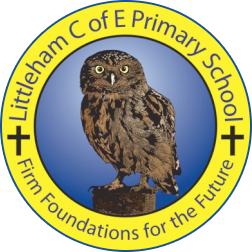 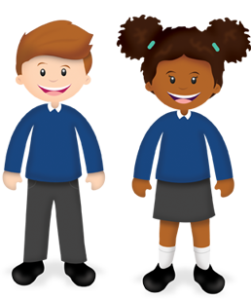 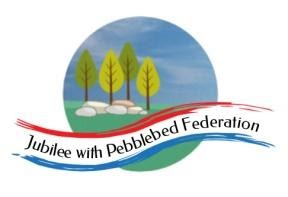 Year: 4Wk beg:29.3.21Lesson OneLesson TwoLesson ThreeMondayEnglish https://classroom.thenational.academy/lessons/to-identify-the-main-characters-and-the-setting-in-a-visual-narrative-c8w68t?activity=video&step=1Mathshttps://classroom.thenational.academy/lessons/describing-coordinate-positions-on-a-grid-6hgpatMental healthhttps://www.youtube.com/watch?v=mZO-R7iuCNoTuesdayEnglish https://classroom.thenational.academy/lessons/to-investigate-suffixes-past-and-present-tense-6nhkjcMathshttps://classroom.thenational.academy/lessons/translating-simple-shapes-6hjpatPEhttps://www.youtube.com/watch?v=pJGqlIa4DbwWednesdayEnglishhttps://classroom.thenational.academy/lessons/to-explore-simple-sentences-cmwp8rMathshttps://classroom.thenational.academy/lessons/reflecting-simple-shapes-6mu3ecHistory https://www.bbc.co.uk/bitesize/topics/ztyr9j6/articles/zjcxwtyhttps://www.natgeokids.com/uk/discover/history/general-history/10-facts-about-the-vikings/ThursdayEnglishhttps://classroom.thenational.academy/lessons/to-sequence-and-retell-the-opening-6nhkedMathshttps://classroom.thenational.academy/lessons/solving-practical-coordinate-problems-part-1-c9h3ecArthttps://www.youtube.com/watch?v=eYlPYEQil54FridayEnglish https://classroom.thenational.academy/lessons/to-develop-a-rich-understanding-of-words-associated-with-night-time-60r3gcMathshttps://classroom.thenational.academy/lessons/solving-practical-coordinate-problems-part-2-6hh34eGames ictgames.com